Summer W7 Friday  Extension and consolidation sheetDraw bar models to answer these questions                    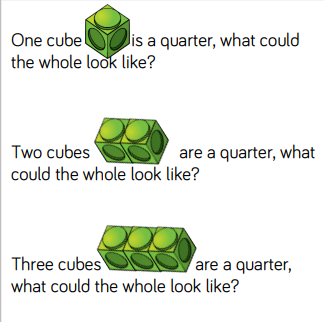 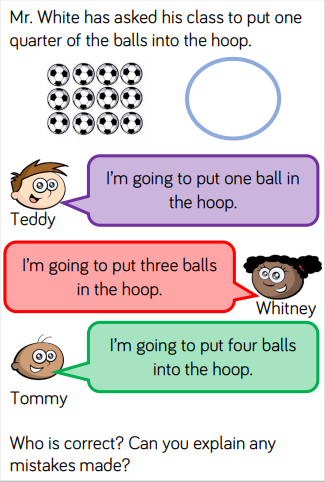 
Half of 12 =Quarter of 28 =Half of 18 =½ of 22 =Quarter of 16 =¼ of 24 =¼ of 32 =1/3 of 12 =